Instructions:  Roll a dice before each word and repeat it the amount of times the dice says.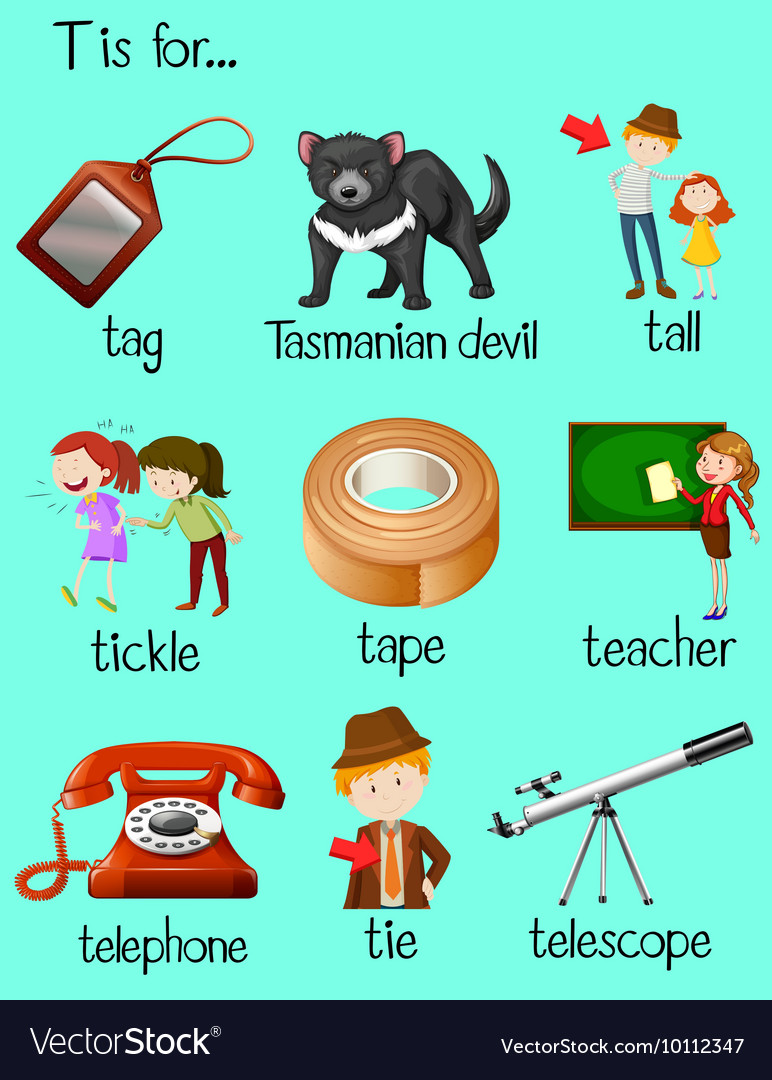 